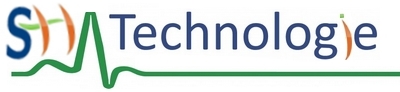 Le design, l’innovation, la créativité.Les services et les changements induits dans la société.La modélisation et la simulation des objets techniques.L’informatique et la programmationDémarche d’investigation.Démarche de résolution de problème.Démarche de projet.Séance n° Compétences disciplinaires principalesCompétences disciplinaires associées Connaissances associées